Agenda da semana 11/04 até 13/04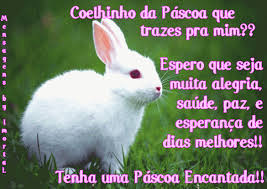 Agenda 11/041-Apresentaão do trabalho de religião sobre os símbolos da Páscoa.Atividades sala 11/041-Matemática-Números pares e ímpares págs.2 a 53-História-Prova de ciências4-Português-Hora da leitura págs. 14 e 155-Religião-Cristãos na história pás.52 a 55Agenda 12/041-Ler o paradidático para a prova de redação.Atividades sala 12/041-Geografia-Empatia pág.92-Matemática-Números pares continuação págs.6 e 73-Português-Apresentção do trabalho de religião.4-Português-Aumentativo e diminutivo págs. 16 e 17.5-Ciências-Animais por todo lado págs.10 a 13.Agenda 13/041-Caderno de desenhoAtividade sala 13/041-Literatura-Prova de redação4-História-Vídeo sobre a Páscoa5-Matemática-Revisar contas de adição e subtração.                                                                                             Desejo uma linda Páscoa para você e sua família!!! Beijos doces. 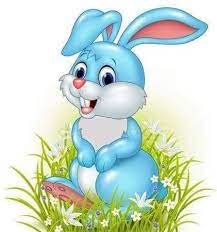 